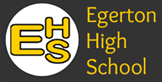 DateEvent/ProjectAboutEvents/Links October1st OctoberNational Poetry Day National Poetry Day generates an explosion of activity nationwide, thousands of amazing events across the UK – in schools, libraries, bookshops and hospitals, on buses, trains and boats – all celebrating poetry’s power to bring people together. 2020 theme is Vision. Poetry competition:  write a poem with the theme ‘Vision’. English department to implement within timetabled lessons.Selected poems to be presented by either English staff or students themselves within assembly/Or within Nurture Bases whilst adhering to Covid-19 social distancing guidelines. Completed poems to be collated into ‘Egerton Poetry Book’ and distributed to parents and presented on our website. Art Department to assist with illustrations.November11th NovemberRemembrance DayArmistice Day is on 11th November and is also known as Remembrance Day.It marks the day World War One ended, at 11am on the 11th day of the 11th month, in 1918.A two-minute silence is held at 11am to remember the people who have died in wars.Film Club:  War Horse, Goodnight Mr Tom, 5 children and It, A Little Princess, The Railway Children, Dunkirk. Films can be played during lunchtime on the screen in the canteen or within Nurture Bases.Literacy display: war poems, non-fiction, fiction. Think zone:  Student Voice members to read War Poems. Humanities to incorporate literacy skills within lessons. 13th NovemberWorld Kindness DayWorld Kindness Day is celebrated annually on 13th November. On this day, participants attempt to make the world a better place by celebrating and promoting good deeds and pledging acts of kindness, either as individuals or as organisations.Film Club: Wonder, A Little Princess, Pay it Forward. Films can be played during lunchtime on the screen in the canteen or within Nurture Bases.Literacy Display: Promoting random acts of kindness, novels focused on empathy and kindness. Form: Random acts of kindness calendar created. January21st JanuaryHolocaust Memorial Day Holocaust Memorial Day is the day for everyone to remember the millions of people murdered in the Holocaust, under Nazi Persecution, and in the genocides, which followed in Cambodia, Rwanda, Bosnia, and Darfur.Film Club:  The Boy in the Striped Pyjamas, The Book Thief, Life is Beautiful. Films can be played during lunchtime on the screen in the canteen or within Nurture Bases.Literacy in Humanities Lesson:  Extract/Article, class discussion, emotive language.Literacy display:  fiction/nonfiction texts. Tattooist of Auschwitz, Diary of Anne Frank, Once series, Boy in the Striped Pyjamas, The Book Thief. February2021 date TBCNational Storytelling weekNational Storytelling Week is celebrated by all ages enjoying- Folk tales, fairy lore, figments, phantoms, dragons, serpents, storms at sea.Discussion on stories – Greek myths, fairy tales, origins of well-known stories. This can take place in Nurture Bases during form time. N1 group reading, N2 individual reading to be encouraged. Students to be encouraged to write a short story and share with their peers within Nurture bases. Nurture leads to give feedback and stretch the use of vocabulary and sentence structure. March4th MarchWorld Book Day World Book Day is a registered charity on a mission to give every child and young person a book of their own. It’s also a celebration of authors, illustrators, books and (most importantly) it’s a celebration of reading. Film Club Literary Film adaptation: Series of Unfortunate Events, Harry Potter.Literacy Display: Teachers favourite books/theme. Staff encouraged to ‘dress up’ as a character from a famous story.Various themed activities TBC.28th MarchEarth HourThe annual Earth Hour lights out event is held worldwide toward the end of March to encourage individuals, households, communities and businesses to turn off their non-essential lights for one hour as a symbol for their commitment to the planet.Film Club: Blue planet David Attenborough episode. Discussions within Nurture bases with a focus on ‘how we can better care for our planet’ – feedback sheets to be completed. May16th-22nd May Mental Health Awareness Week The aim of this week is to educate the public about mental health issues and to promote better mental health. This event is also a vehicle to raise funds for the Mental Health Foundation Film Club: Inside Out, Bridge to Terabithia, Big Hero 6, A Monster CallsLiteracy display: https://bookriot.com/2018/10/02/ya-books-about-mental-illness/ Think Zone: Student Voice members/staff volunteers June5th JuneWorld Environment Day World Environment Day is celebrated on 5 June every year, and is the United Nations' principal vehicle for encouraging awareness and action for the protection of our environment.Film Club: The Lorax, Wall-E, March of the Penguins. Literacy Lesson: Article on global warming, plastic pollution. JulySummer Reading Challenge (Year 6 transition).The Challenge encourages children aged 4 to 11 to enjoy the benefits of reading for pleasure over the summer holidays, providing lots of fun and enjoyment as well as helping to prevent the summer reading ‘dip’.Promoted in Year 6 transition booklet and on our website. Induction staff to distribute information provided by the English Department on transition days.  